Mira, 3 luglio 2012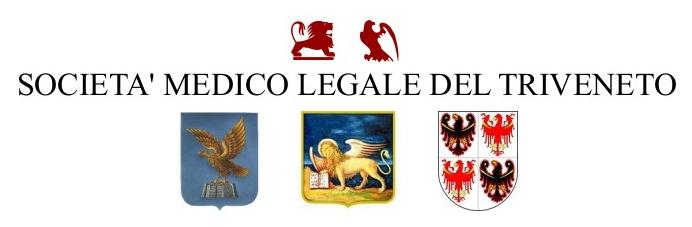 Verbale della riunione del seminario medico giuridico della Società Medico Legale del Triveneto con il Coordinamento dei Giudici di Pace del VenetoIn data 3.7.2012 si è riunito in Mira (Venezia) un autorevole e significativo coordinamento di Giudici di  Pace del Veneto il quale, dopo aver approfondito alcune problematiche inerenti l’accertamento tecnico medico legale del danno alla persona di lieve entità, con particolare riferimento all’ambito dell’RC auto, all’unanimità ha delineato, quale Linea Guida ai fini della formulazione del quesito peritale di CTU medico legale ed alla luce della novella normativa dell’art. 32 della Legge 27/2012 (comma 3/ter e 3/quater) un testo condiviso che tiene conto, altresì, della richiesta di valutazione dei livelli di sofferenza soggettiva intrinseca del danneggiato, sia nella fase di malattia, sia nella fase di postumi, ai fini di un integrale risarcimento del danno alla persona.Si allega al presente Verbale il testo integrale del quesito di CTU, con l’auspicio che lo stesso venga acquisito presso tutte le sedi dei Giudici di Pace del Veneto per uniformare, nel contesto di  un completo contraddittorio tecnico,  l’acquisizione di tutti gli elementi  medico legali necessari ad una adeguata ed esaustiva valutazione del danno alla persona.Coordinamento Giudici di PaceDr.ssa Edi Maria Neri (GDP coordinatrice di Verona), Avv. Franco Guidoni (GDP di Verona), Avv. Nadia Santambrogio (GDP coordinatrice di Venezia), Avv. Elisabetta Bastianon (GDP di Bassano), Avv. Massimo Zampese (GDP coordinatore di Vicenza), Avv. Maria Teresa Nugnes (GDP di Thiene e Schio), Avv. Michela Girardi (GDP coordinatore di S. Donà di Piave), Avv. Masala Maria Ignazia (GDP di S. Donà di Piave), Avv. Nicoletta Bovi (GDP coordinatore di Portogruaro), Avv. Maria Teresa Dalla Bella (GDP di Padova), Avv. Valeria Raudino (GDP di Padova), Avv. Fabrizio Pertile (GDP di Mestre), Avv. Gianfranco Vettorel (GDP di Treviso), Avv. Ermanno Tristano (GDP di Treviso), Avv. Valerio Chiozzi (GDP coordinatore di Treviso), Avv. Marco Bresciani (GDP di Rovigo), Avv. Renato Speranzoni (GDP di Lonigo), Avv. Maria Grazia Nupieri (GDP di Vicenza). Si dà atto della presenza dell’Avv. Filipponi Francesca (GDP di Ferrara).Delegati Società Medico Legale del TrivenetoDott. Enrico Pedoja (segretario SMLT, in rappresentanza delegazione Treviso - Belluno), Dott.ssa Sarah Nalin (tesoriera), dott. Gianni Barbuti (delegato di Venezia – Mestre), Dott. Fabio Fenato (Delegato di Padova), dott. Giuseppe Maria Mileto (delegato di Verona), Dott. Flavio Alessio (in sostituzione del Dott. Chiminazzo, delegato di Bassano), Dott.ssa Maria Luisa Sgrò (in sostituzione Dott. Tolomeo delegato di Vicenza), Dott. Giancarlo Ballo (delegato di Rovigo).